Приложение 1к постановлениюадминистрации города от ____________ № _________ «Приложение к постановлениюадминистрации города от 09.04.2014 № 198СХЕМАразмещения рекламных конструкцийпо улице Высотной и улице Тотмина в Октябрьском районе города КрасноярскаМасштаб 1:5000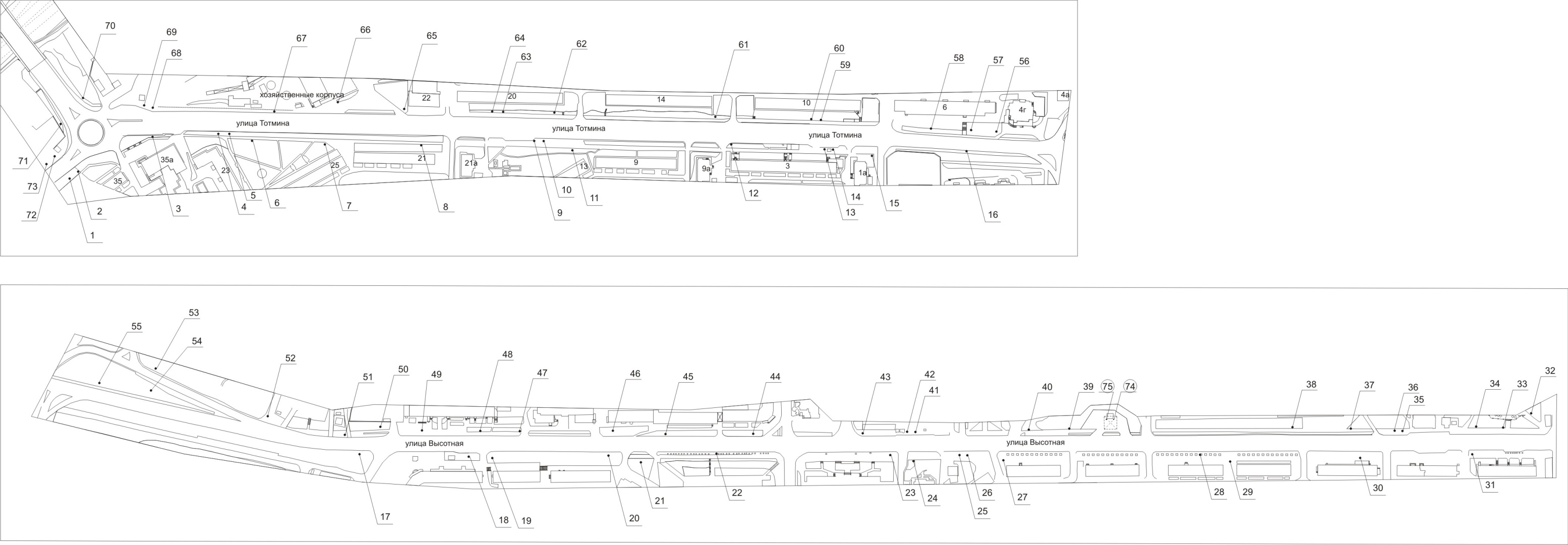 ПримечаниеСведения о рекламных местах указываются в паспортах рекламных мест.».Номер на схемеАдрес рекламного местаТип конструкции1Ул. Попова, напротив дома по улице Тотмина, 35, остановка общественного транспорта «Северо-Западный район»рекламная конструкция в составе остановочного пункта движения общественного транспорта                           с размером информационного поля 1,2 м х 1,8 м2Ул. Попова, напротив дома по улице Тотмина, 35, на остановкестенд с размером информационного поля 1,5 м x 1,5 м 3Ул. Тотмина, 35ауказатель городской системы ориентирования4Ул. Тотмина, 23, на остановкестенд с размером информационного поля 1,5 м x 1,5 м5Ул. Тотмина, 23, остановка общественного транспорта «Северо-Западный район»рекламная конструкция в составе остановочного пункта движения общественного транспорта                  с размером информационного поля 1,2 м х 1,8 м 6Ул. Тотмина, 23щитовая конструкция с размером информационного поля 1,2 м x 1,8 м (пилон)7Ул. Тотмина, 25щитовая конструкция с размером информационного поля 6,0 м x 3,0 м (щит) либо щитовая конструкция с размером информационного поля 6,0 м x 3,2 м с автоматической сменой изображения (призматрон)8Ул. Тотмина, 21щитовая конструкция с размером информационного поля 6,0 м x 3,0 м (щит) либо щитовая конструкция с размером информационного поля 6,0 м x 3,2 м с автоматической сменой изображения (призматрон)9Ул. Тотмина, 13, на остановкестенд с размером информационного поля 1,5 м x 1,5 м10Ул. Тотмина, 13, остановка общественного транспорта «Радиотехнический завод»рекламная конструкция в составе остановочного пункта движения общественного транспорта                            с размером информационного поля 1,2 м х 1,8 м11Ул. Тотмина, 13щитовая конструкция с размером информационного поля 1,2 м x 1,8 м (пилон)12Ул. Тотмина, 3указатель городской системы ориентирования13Ул. Тотмина, 3, на остановкестенд с размером информационного поля 1,5 м x 1,5 м14Ул. Тотмина, 3, остановка общественного транспорта «Кинотеатр «Строитель» (ул. Тотмина)»рекламная конструкция в составе остановочного пункта движения общественного транспорта                         с размером информационного поля 1,2 м х 1,8 м                15Ул. Тотмина, 1ауказатель городской системы ориентирования16Ул. Тотмина, 1гуказатель городской системы ориентирования17Ул. Высотная до пересечения с улицей Крупскойуказатель городской системы ориентирования18Ул. Высотная, 27, остановка общественного транспорта «Почта (ул. Высотная)»рекламная конструкция в составе остановочного пункта движения общественного транспорта                           с размером информационного поля 1,2 м х 1,8 м19Ул. Высотная, 25щитовая конструкция с размером информационного поля 3,7 м х 2,7 м (ситиборд)20Ул. Высотная, 23указатель городской системы ориентирования21Ул. Высотная, 21, 1-я конструкциящитовая конструкция с  монитором Digital Led с размером информационного поля 6,0 м х 3,0 м22Ул. Высотная, 19указатель городской системы ориентирования23Ул. Высотная, 15указатель городской системы ориентирования24Ул. Высотная, пересечение с ул. 2-й Хабаровской, 2тумба (пиллар) с размером информационного поля 1,4 м х 3,0 м; 0,85 м х 3,0 м25Ул. Высотная, 13, остановка общественного транспорта «С/к «Рассвет»рекламная конструкция в составе остановочного пункта движения общественного транспорта                           с размером информационного поля 1,2 м х 1,8 м26Ул. Высотная, 13, на остановкестенд с размером информационного поля 1,5 м x 1,5 м27Ул. Высотная, 11указатель городской системы ориентирования28Ул. Высотная, 7указатель городской системы ориентирования29Ул. Высотная, между домами № 7 и 5щитовая конструкция с размером информационного поля 1,2 м x 1,8 м (пилон)30Ул. Высотная, 3стенд с размером информационного поля 1,5 м x 1,5 м31Ул. Высотная, напротив дома по пр-ту Свободному, 50указатель городской системы ориентирования32Ул. Высотная, пересечение с пр-том Свободным, 48тумба (пиллар) с размером информационного поля 1,4 м х 3,0 м; 0,85 м х 3,0 м33Ул. Высотная, на противоположной стороне дороги от дома по пр-ту Свободному, 50щитовая конструкция с размером информационного поля 1,2 м x 1,8 м (пилон)34Ул. Высотная, напротив здания по пр-ту Свободному, 48указатель городской системы ориентирования35Ул. Высотная, 2ж, на остановкестенд с размером информационного поля 1,5 м x 1,5 м36Ул. Высотная, 2ж, остановка общественного транспорта «ГорДК»рекламная конструкция в составе остановочного пункта движения общественного транспорта                            с размером информационного поля 1,2 м х 1,8 м37Ул. Высотная, 3, на противоположной стороне дорогищитовая конструкция с размером информационного поля 3,7 м х 2,7 м (ситиборд)38Ул. Высотная, 5, на противоположной стороне дорогищитовая конструкция с размером информационного поля 1,2 м x 1,8 м (пилон)39Ул. Высотная, 2рщитовая конструкция с  монитором Digital Led с размером информационного поля 6,0 м х 3,0 м40Ул. Высотная, 11, на противоположной стороне дорогиуказатель городской системы ориентирования41Ул. Высотная, 2г, на остановкестенд с размером информационного поля 1,5 м x 1,5 м42Ул. Высотная, 2г, остановка общественного транспорта «С/к «Рассвет»рекламная конструкция в составе остановочного пункта движения общественного транспорта                            с размером информационного поля 1,2 м х 1,8 м43Ул. Высотная, 15, на противоположной стороне дорогиуказатель городской системы ориентирования44Ул. Высотная, 2указатель городской системы ориентирования45Ул. Высотная, 2/1щитовая конструкция с размером информационного поля 1,2 м x 1,8 м (пилон)46Ул. Высотная, 2, строение 1щитовая конструкция с размером информационного поля 1,2 м x 1,8 м (пилон)47Ул. Высотная, между домами № 4 и 4ащитовая конструкция с  монитором Digital Led с размером информационного поля 6,0 м х 3,0 м48Ул. Высотная, 4щитовая конструкция с размером информационного поля 1,2 м x 1,8 м (пилон)49Ул. Высотная, 4, остановка общественного транспорта «Почта (ул. Высотная)»рекламная конструкция в составе остановочного пункта движения общественного транспорта                           с размером информационного поля 1,2 м х 1,8 м50Ул. Высотная, 4, 35 метров от северо-западного торца зданиящитовая конструкция с  монитором Digital Led с размером информационного поля 6,0 м х 3,0 м51Ул. Высотная, 65 метров от здания по ул. Высотной, 4указатель городской системы ориентирования52Ул. Высотная, 160 метров от северо-западного фасада здания по ул. Высотной, 4щитовая конструкция с  монитором Digital Led с размером информационного поля 6,0 м х 3,0 м53Ул. Высотная до пересечения с ул. Карбышевауказатель городской системы ориентирования54Ул. Высотная, 1-я конструкция на разделительном треугольнике ул. Высотнойи – ул. Карбышевавидеоэкран55Ул. Высотная, 2-я конструкция на разделительном треугольнике ул. Высотной – ул. Карбышевауказатель городской системы ориентирования56Ул. Тотмина, 6, со стороны юго-восточного фасада домащитовая конструкция с  монитором Digital Led с размером информационного поля 6,0 м х 3,0 м57Ул. Тотмина, 6, 1-я конструкциящитовая конструкция с размером информационного поля 1,2 м x 1,8 м (пилон)58Ул. Тотмина, 6, 2-я конструкцияуказатель городской системы ориентирования59Ул. Тотмина, 10, на остановкестенд с размером информационного поля 1,5 м x 1,5 м60Ул. Тотмина, 10, остановка общественного транспорта «Кинотеатр «Строитель» (ул. Тотмина)»рекламная конструкция в составе остановочного пункта движения общественного транспорта                             с размером информационного поля 1,2 м х 1,8 м61Ул. Тотмина, 14щитовая конструкция с размером информационного поля 3,7 м х 2,7 м (ситиборд)62Ул. Тотмина, 20щитовая конструкция с размером информационного поля 3,7 м х 2,7 м (ситиборд)63Ул. Тотмина, 20, на остановкестенд с размером информационного поля 1,5 м x 1,5 м64Ул. Тотмина, 20, остановка общественного транспорта «Радиотехнический завод»рекламная конструкция в составе остановочного пункта движения общественного транспорта                           с размером информационного поля 1,2 м х 1,8 м65Ул. Тотмина, 22щитовая конструкция с  монитором Digital Led с размером информационного поля 6,0 м х 3,0 м66Ул. Тотмина, 24г, строение 1щитовая конструкция с  монитором Digital Led с размером информационного поля 6,0 м х 3,0 м67Ул. Тотмина, 25, на противоположной стороне дорогиуказатель городской системы ориентирования68Ул. Тотмина, 26, на остановкестенд с размером информационного поля 1,5 м x 1,5 м69Ул. Тотмина, 26, остановка общественного транспорта «Северо-Западный район»рекламная конструкция в составе остановочного пункта движения общественного транспорта                           с размером информационного поля 1,2 м х 1,8 м70Ул. Тотмина, 26/2, проезд от ул. Тотмина до ул. Калинина указатель городской системы ориентирования71Ул. Тотмина, проезд от ул. Тотмина до ул. Калинина, напротив здания по ул. Попова, 4/1указатель городской системы ориентирования72Ул. Попова, 4, на остановкестенд с размером информационного поля 1,5 м x 1,5 м73Ул. Попова, 4, остановка общественного транспорта «Северо-Западный район»рекламная конструкция в составе остановочного пункта движения общественного транспорта                     с размером информационного поля 1,2 м х 1,8 м74Ул. Высотная, 2р (АЗС «25 часов»), справа от входа в кассу АЗСщитовая конструкция с размером информационного поля 1,2 м x 1,8 м (пилон)75Ул. Высотная, 2р (АЗС «25 часов»), слева от входа в кассу АЗСщитовая конструкция с размером информационного поля 1,2 м x 1,8 м (пилон)